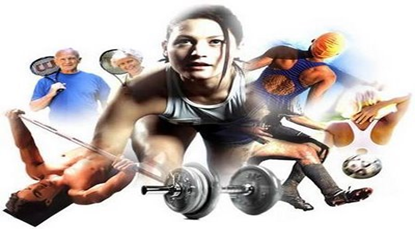 CULTURA FÍSICAEn la sociedad que vivimos actualmente es importante la estimulación de los jóvenes aprendices desde el campo de la vida integral de este. Es vital que aprendamos a analizar críticamente la salud y el ejercicio dentro de un contexto social y cultural examinando el modo en que están construidas socialmente nuestras ideas sobre lo que constituye la salud y la condición física.El mundo social y laboral nos lleva a niveles elevados de preocupación y de estrés, es por esto, que debe existir dentro del plan de aprendizaje y en la vida cotidiana, momentos en los cuales cada individuo de la sociedad tenga la posibilidad de alejarse de dichas  preocupaciones y entrar a un mundo en el cual se trabaje la parte psicológica y emocional desde el ámbito deportivo, recreativo y de aprendizaje continuo. La actividad física, el deporte y la recreación permiten al ser humano crear hábitos de vida saludable los cuales mejoraran su calidad de vida y le proporcionaran niveles de conocimientos para poder enfrentar la vida diaria de una manera más amena, además estos buenos hábitos llevara al aprendiz a tener un mejor desempeño en el ámbito laboral, familiar y en la sociedad en general.En el desarrollo de ésta guía lo que se pretende es que el aprendiz comprenda la temática desde una mirada sistémica que integre la unidad estructural persona-contexto primando la dimensión social del ser humano y estimulando el crecimiento personal. Es así como se ha considerado el proyecto de vida como una construcción del hombre en su ser para que sea capaz de asumir actitudes críticas, argumentativas y propositivas en función de la resolución de problemas de carácter productivo y social, además de desarrollar procesos de comunicación que posibiliten la convivencia, el establecimiento de acuerdos, la construcción colectiva del conocimiento y la resolución de problemas de carácter productivo y social dentro de criterios de racionalidad y que sea a través de la cultura física que mejore su expresión corporal, desempeño laboral y desarrolle permanentemente las habilidades psicomotrices y de pensamiento.Programa de Formación:	Programa de Formación:	Código: Versión: Código: Versión: Nombre del Proyecto:Nombre del Proyecto:Código: Código: Fase del proyecto:EJECUCIONFase del proyecto:EJECUCIONFase del proyecto:EJECUCIONActividad (es) del Proyecto:Ejecutar en las micro y pequeñas empresas las acciones correctivas que propenden por la mejora de los procesos administrativosACTIVIDAD (ES) DE APRENDIZAJE:IMPORTANCIA DE LA CULTURA FISICA EN EL AMBITO  EDUCATIVO Y LABORALACTIVIDAD (ES) DE APRENDIZAJE:IMPORTANCIA DE LA CULTURA FISICA EN EL AMBITO  EDUCATIVO Y LABORALAmbiente de formación   ESCENARIO  (Aula, Laboratorio, taller, unidad productiva)  y  elementos y condiciones de seguridad industrial, salud ocupacional y medio ambienteAmbiente de formación   ESCENARIO  (Aula, Laboratorio, taller, unidad productiva)  y  elementos y condiciones de seguridad industrial, salud ocupacional y medio ambienteMATERIALES DE FORMACIÓNMATERIALES DE FORMACIÓNActividad (es) del Proyecto:Ejecutar en las micro y pequeñas empresas las acciones correctivas que propenden por la mejora de los procesos administrativosACTIVIDAD (ES) DE APRENDIZAJE:IMPORTANCIA DE LA CULTURA FISICA EN EL AMBITO  EDUCATIVO Y LABORALACTIVIDAD (ES) DE APRENDIZAJE:IMPORTANCIA DE LA CULTURA FISICA EN EL AMBITO  EDUCATIVO Y LABORALAmbiente de formación   ESCENARIO  (Aula, Laboratorio, taller, unidad productiva)  y  elementos y condiciones de seguridad industrial, salud ocupacional y medio ambienteAmbiente de formación   ESCENARIO  (Aula, Laboratorio, taller, unidad productiva)  y  elementos y condiciones de seguridad industrial, salud ocupacional y medio ambienteDEVOLUTIVO (Herramienta - equipo)VIDEO BEAM COMPUTADORESCONOS CRONOMETRO BALONES METRO VASCULAPITOSCONSUMIBLE (unidades  empleadas durante el programa)HOJAS DE PAPELLÁPICES LAPICEROS MARCADORES CARTULINACINTA Resultados de Aprendizaje:24020150008 - Aplicar técnicas de cultura física para el mejoramiento de su expresión corporal, desempeño laboral según la naturaleza y complejidad del área ocupacional.Competencia:Promover la interacción idónea consigo mismo, con los demás y con la naturaleza en los contextos laboral y socialCompetencia:Promover la interacción idónea consigo mismo, con los demás y con la naturaleza en los contextos laboral y socialResultados de Aprendizaje:24020150009 Desarrollar permanentemente las habilidades psicomotrices y de
pensamiento en la ejecución de los procesos de aprendizaje.Competencia:Promover la interacción idónea consigo mismo, con los demás y con la naturaleza en los contextos laboral y socialCompetencia:Promover la interacción idónea consigo mismo, con los demás y con la naturaleza en los contextos laboral y socialDuración de la guía ( en horas):40 Actividades de Reflexión inicial. (Individual)Estimado (a) Aprendiz (a), a continuación se describen la actividad a desarrollar basado en el video ¨sobre peso el punto flaco de los colombianos. https://www.youtube.com/watch?v=GU6tpf06RaM En primera instancia se conformaran grupos máximo de  cuatro  integrantes para desarrollar la                                dinámica de reflexión del trabajo en equipo, la cual nombraremos sobre peso el punto flaco de los colombianos  El  objetivo de ésta reflexión es facilitar un espacio para el pensamiento sobre aspectos relacionados con la prevención de la obesidad  y del sedentarismoAl  terminar la actividad cada equipo de trabajo   Elaborara  un análisis mínimo  de dos páginas basado en el video Compartirá con sus compañeros  cual es la importancia de la  cultura física  su aplicación y beneficios Actividades de contextualización e identificación de conocimientos necesarios para el aprendizaje.)DIFERENCIA DE LA CULTURA FÍSICA Y LA EDUCACIÓN FÍSICA.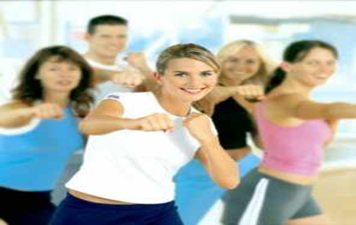 Haciendo uso de las diferentes herramientas de las tecnologías de la información y la comunicación, textos bibliográficos y material de apoyo que aparece en el espacio LMS: espacio PROMOVER LA INTERACCION IDONEA / CULTURA FISICA elabore a nivel  individual una sopa de letras de al menos 30 palabras donde se muestren términos afines con: objetivos de la cultura física, actividad física sistemática, educación física, deporte.Comparte la sopa de letras con uno de tus compañeros de grupo. Una vez desarrollada la sopa de letras reflexiona con tu compañero sobre los conceptos dados y prepara una breve participación.Actividades de apropiación del conocimiento (Conceptualización y Teorización). CONOCIENDO MI COMPOSICIÓN CORPORAL.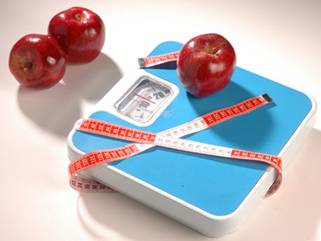 Teniendo en cuenta  el material de apoyo que aparece en el espacio PROMOVER LA INTERACCION IDONEA / CULTURA FISICA y las orientaciones dadas por su docente preparar:Protocolos de peso y talla a nivel individual.Realizar una muestra comparativa de talla, peso con 5 compañeros de clase y analice los resultados obtenidos.  Hallar su índice de masa corporal, de acuerdo a los protocolos dados por el docente de educación física.Ingresar a uno de los buscadores electrónicos (Google, Explorer, opera, etc.) y consulte su índice de masa corporal y el diagnostico dado por el software.Preparar para socialización mediante la elaboración de un gráfico en una diapositiva en PowerPoint el protocolo y resultados del diagnosticoActividades de transferencia del conocimiento.MIDIENDO MI CONDICIÓN FÍSICA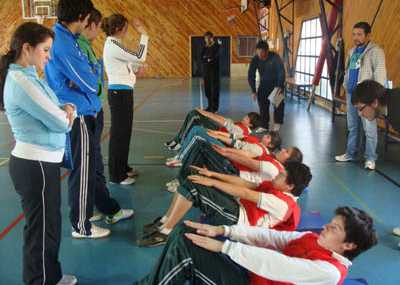 De acuerdo al protocolo dado por el instructor, realizar las siguientes actividades: a) Toma de frecuencia basal o en reposo. Teniendo en cuenta las orientaciones dadas toma de manera personal y posteriormente toma la frecuencia de 5 compañeros.b) El Test de fuerza cantado. Test de abdominales, dorsales, sentadilla y brazos, en 30 segundos cada prueba realizarla 2 series.c) Test de velocidad 50 mts. Para esta actividad dividir el grupo en dos, mientras una parte realizan la prueba los compañeros de equipo los motivan con una canción que diseñan para esta actividad.d) Test de resistencia. Organizarse en parejas de edades contemporáneas, donde van a competir en la prueba de resistencia de 1200 metros, donde hay que dar 3 vueltas a la pista para medir su máximo en resistencia, al final valor y compara el que mejor resultado obtuvo.e) Consolidar la información en formulario diseñado en Excel que contenga los resultados dados en las pruebas anteriores. Realiza un análisis de cómo se sintió en cada prueba. Llevar al portafolio de evidenciasJUEGO DE ROLES.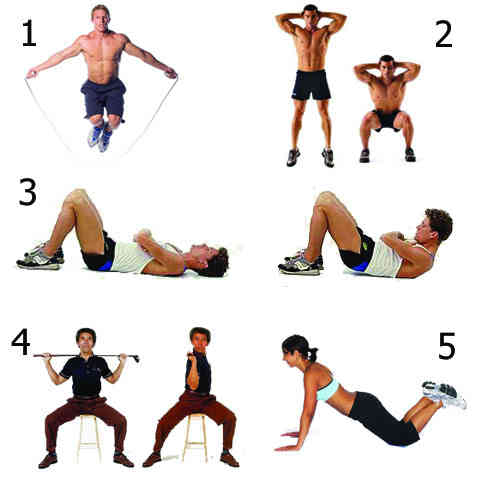 Con el apoyo del material que se encuentra en el espacio LMS: espacio PROMOVER LA INTERACCION IDONEA /  CULTURA FISICA, diseñar una rutina de entrenamiento de actividad física de acuerdo a lo visto en la formación de la competencia de cultura física, donde le permita mejorar y desarrollar su condición física en su salud y en su parte ergonómica en la empresa que contenga:Objetivos ( definir bajo la intensión del programa articulado)fase inicial: definir movimientos que permitan realizar el calentamiento de la unidad de entrenamientofase central: definir el trabajo específico a realizar según el programa de formación articulado.fase final: actividades de vuelta a la calma y reposo de la actividad.INTERACCIÓN OCUPACIONAL EN EL CONTEXTO ACADÉMICO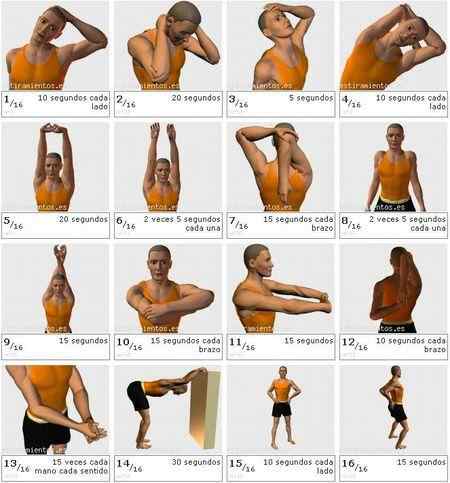 Elaborar  la propuesta del evento de “Cambio de Actividad Ocupacional Pausas activas”, que permita a la comunidad educativa (servicios generales, personal administrativo, personal docente y estudiantes) mejorar su condición física. La propuesta debe contener:ObjetivosCronograma de actividades, con responsables y tiempos.Recursos.Lista de chequeo que evalúe el evento.Actividades de evaluación. ACTIVIDADES DEL PROYECTO DURACIÓN 
(Horas) Materiales de formación devolutivos: (Equipos/Herramientas) Materiales de formación devolutivos: (Equipos/Herramientas)Materiales de formación  (consumibles)Materiales de formación  (consumibles)Talento Humano (Instructores)Talento Humano (Instructores)AMBIENTES  DE 
APRENDIZAJE TIPIFICADOSACTIVIDADES DEL PROYECTO DURACIÓN 
(Horas)Descripción CantidadDescripciónCantidadEspecialidadCantidadESCENARIO (Aula, Laboratorio, taller, unidad productiva) y  elementos y condiciones de seguridad industrial, salud ocupacional y medio ambiente   40 VIDEO BEAM COMPUTADORESCRONOMETROVASCULASPITOSBALONES COLCHONETAS1111118 25  HOJAS DE PAPELLÁPICES LAPICEROS MARCADORES CARTULINACINTA  LICENCIADO EN  EDUCACION FISICA  RECREACION Y DEPORTESPROFESIONAL EN DEPORTE Y LA ACITVIDAD FISICA  11AULA LABORATORIO TALLERUNIDAD PRODUCTIVA Cultura física: Disciplina de tipo pedagógica que se centra en el movimiento corporal para luego desarrollar de manera integral y armónica las capacidades físicas, afectivas y cognitivas de las personas con la misión de mejorar la calidad de vida de las mismas en los diferentes aspectos de esta, familiar, social y productivo. Es decir, la cultura física puede empezar como una necesidad individual pero no se puede no reconocerle y atribuirle una necesidad social también.Actividad Física: Comprende un conjunto de movimientos del cuerpo obteniendo como resultado un gasto de energía mayor a la tasa de metabolismo basal. A veces se utiliza como sinónimo de ejercicio físico, que es una forma de actividad física planificada y repetitiva con la finalidad de mejorar o mantener uno o varios aspectos de la condición física. La actividad física que realiza el ser humano durante un determinado período mayor a 30 minutos y más de 3 veces por semana generalmente ocurre en el trabajo o vida laboral y en sus momentos de ocio. Ello aumenta el consumo de energía considerablemente y el metabolismo de reposo, es decir, la actividad física consume calorías.DEPORTE: Toda aquella actividad física que involucra una serie de reglas o normas a desempeñar dentro de un espacio o área determinada (campo de juego ,cancha, tablero, mesa, entre otros) a menudo asociada a la competitividad Mejora Continua deportiva. Por lo general debe estar institucionalizado (federaciones, clubes), requiere competición con uno mismo o con los demás. Como término solitario, el deporte se refiere normalmente a actividades en las cuales la capacidad física pulmonar del competidor es la forma primordial para determinar el resultado (ganar o perder); sin embargo, también se reconocen como deportes actividades competitivas que combinen tanto físico como intelecto, y no sólo una de ellas. Obviamente, siempre hay colectivos, practicantes de determinadas actividades, donde sólo se usa el físico, o bien sólo el intelecto, que reclaman su actividad como deporte, incluso, de carácter olímpico.SALUD: La salud es un estado de completo bienestar físico, mental y social, y no solamente la ausencia de afecciones o enfermedades." En la salud, como en la enfermedad, existen diversos grados de afectación y no debería ser tratada como una variable dicotómica. Lúdica: La lúdica como proceso ligado al desarrollo humano, no es una ciencia, ni una disciplina, ni mucho menos, una nueva moda. La lúdica es más bien una actitud, una predisposición del ser frente a la cotidianidad, es una forma de estar en la vida, de relacionarse con ella, en esos espacios en que se producen disfrute, goce y felicidad, acompañados de la distensión que producen actividades simbólicas e imaginarias como el juego, la chanza, el sentido del humor, la escritura y el arte.JUEGO: Es una actividad que se utiliza para la diversión y el disfrute de los participantes; en muchas ocasiones, incluso como herramienta educativa. Los juegos normalmente se diferencian del trabajo y del arte, pero en muchos casos estos no tienen una diferencia demasiado clara.TIEMPO LIBRE: Se conoce como Tiempo Libre a aquel tiempo que la gente le dedica a aquellas actividades que no corresponden a su trabajo formal ni a tareas domésticas esenciales. Su rasgo diferencial es que se trata de un tiempo recreativo el cual puede ser utilizado por “su titular” a discreción, es decir, a diferencia de lo que ocurre con aquel tiempo no libre en el cual la mayoría de las veces no se puede elegir el tiempo de realización en este, la persona puede decidir cuántas horas destinarle.http://www.arqhys.com/articulos/antropometria.htmlhttp://www.efdeportes.com/libros/ef.htmhttp://www.indicemasacorporal.org/ http://www.noticiascaracol.com/informativos/septimodia/video-276500-sobrepeso-el-punto-flaco-de-los-colombianos Enlace:  http://dialnet.unirioja.es/servlet/articulo?codigo=3645221  Educación física y recreación. Dra. Carmen Trigueros. Universidad de Granada (Número: 6). Fecha de publicación: 3 / 2002.Dialnet – Universidad de la Rioja, La cultura de consumo, el cuerpo y la educación física. José Ignacio Barbero González. Educación Física y Deporte 1998  Fecha de elaboración: febrero 10 de 2012 por Jonathan Velasco.Fecha de Modificación: Agosto de 2012. Ajustada por Jonathan Velasco y Deybis Palacios. Instructores Sena en Cultura Física y Olga Lucía Cárdenas G.